ВОЛОГОДСКАЯ ОБЛАСТЬ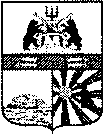 ГОРОД ЧЕРЕПОВЕЦМЭРИЯФИНАНСОВОЕ УПРАВЛЕНИЕРАСПОРЯЖЕНИЕ01.11.2017 № 25О внесении изменений в распоряжение финансового управления мэрии от 16.05.2017 № 1На основании рекомендаций Департамента финансов Вологодской области «Об организации контроля за использованием дотаций»:внести в приложение к распоряжению финансового управления мэрии от 16.05.2017 №1 «Об утверждении кодов городского бюджета по классификации «Тип средств» на 2017 год» следующие изменения:1. После строки: дополнить строкой следующего содержания:2. После строки: дополнить строкой следующего содержания:Заместитель мэра города,начальник финансового управления мэрии                                                    А.В. Гуркина«01 05 00Субсидии из городского бюджета муниципальным бюджетным и автономным учреждениям на финансовое обеспечение выполнения муниципального задания по оказанию муниципальных услуг (выполнению работ)»«01 05 99Субсидии из городского бюджета муниципальным бюджетным и автономным учреждениям на финансовое обеспечение выполнения муниципального задания по оказанию муниципальных услуг (выполнению работ), в части повышения заработной платы в связи с выполнением «майских» Указов Президента РФ за счет дотации на сбалансированность».«05 05 00Субсидии, выделенные органом мэрии, осуществляющим функции и полномочия учредителя муниципальных бюджетных и автономных учреждений, на выполнение муниципального задания»«05 05 99Субсидии, выделенные органом мэрии, осуществляющим функции и полномочия учредителя муниципальных бюджетных и автономных учреждений, на выполнение муниципального задания, в части повышения заработной платы в связи с выполнением «майских» Указов Президента РФ за счет дотации на сбалансированность».